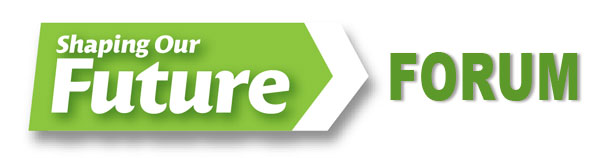 Shaping our Future Executive:  Anita Golden 021 222 1231 or executive@shapingourfuture.org.nz Transport Task ForceScope:  Land, air and water transport to, from and within the Queenstown Lakes District. Future focus eg 30-50yearsGoals:To lead a community discussion on the long term future of Transport in the Queenstown Lakes District.  Identify key objectives and priorities.To prepare a draft Transport Strategy paper for community discussion through public forum.Considerations:Consider Shaping our Future Vision and PrioritiesConsider forum information, current baseline and undertake gap analysisConsider consultation with other groups or bodies to inform the final reportConsider previous and current transport strategies (including the current QLDC strategy) and their relevance to today and the future. Deliverables: Preparation of a draft Transport Future Strategy Paper.This paper shall include, but is not limited to:Current Queenstown Lakes District situation (base analysis)Historic information (where relevant)Current objectives, priorities and constraints facing the community Analysis, Potential solutions, favoured outcomes and recommendations for the community in the long term.Focus on what the district will look like in 30+ years.  What will be the success factors and ideal transport situation.   SWOT analysis of transport, present and future  (this part may only inform the final report and be included in the appendix)Critical Success Factors and related measures for Transport.In context of supporting the Shaping our Future Vision and PrioritiesIn context of Transport forum prioritiesRecommendations to specific agencies to enable the vision to be achieved.   Recommendations to be SMART (specific, measurable, assignable, realistic, time-related) Scope / Jurisdiction of the Transport Task Force:Transport Task Force reports to the Shaping our Future Steering Group.Clarification of the terms of reference to be referred to the SoF Steering Group.Public comments or press releases made only after consideration and approval of SoF Steering Group. Task Force Group Facilitation:Task Force is supported by Anita Golden, executive at Shaping our Future.The Chairperson is XXXGovernance:Using Shaping our Future’s model of consensus decision making, the task force will seek to make its decisions and recommendations based on the consensus of its participants.Should the task force group wish to appoint more members, or sub groups, they are to be discussed with the SoF Steering Group.Timelines:First meeting of the Transport Task Force on 2 September in Wanaka, Presbytarian Church Centre.Followed by at least monthly meetings from September to February (approx).  Dates and venues to be set at the first meeting (TBC).Terms of Reference and deliverables to be agreed by second meeting.Present first draft of Strategy paper to SoF Steering Group by February 2015 (TBC)Refinement of Strategy paper between task force and Steering GroupPresent Strategy paper for feedback to the Queenstown Lakes District community Q1 2016Refinement of Strategy paper based on forum feedback (TBA)Ratification of Strategy paper and action plan by Steering Group (TBA)Submission of Strategy paper and SMART recommendations to appropriate agencies (TBA) DRAFT SHAPING OUR FUTURE VISION FOR THE DISTRICT “Spectacular environments, enterprising people, exceptional solutions” Individuals and groups committed to finding creative ways to build better lives, for now and for generations to come. A district embracing the concepts of Kaitiakitanga and Manaakitanga. KAITIAKITANGA means guardianship, care and protection. It includes the management of natural, cultural, and built environment resources for current and future generations. MANAAKITANGA implies a reciprocal responsibility upon a host, and an invitation to a visitor to experience the best we have to offer. Applying these values reflects our intention to move forward together, based on a shared approach. DRAFT PRIORITIES FOR THE DISTRICT Preserve and enhance the environment Protection of water, air and landscape. Restoration of native and other ecosystems. Maintain and increase accessibility to wild places Engagement in Governance Increase participation, remove barriers, encourage local influence, encourage voices to be heard, comprehensive spatial planning, District Plan to clearly express community vision. Community Development Working together, improve: connectedness, neighbourliness, community spirit, communication. Create facilities to gather, educate & socialise and preserve attractions of living here Diverse Economy Strong local economy, affordability, right use of natural resources, events destination, increasing self sufficiency of economy, economic diversification Education Innovation centres (sports, arts, business), incubators, lifelong learning, niches Infrastructure / Facilities High performance facilities for sports, culture, education, health, care for young and old. Sewerage & water and stormwater Build Self Sufficiency Local energy, local food production, land use, building design. Move away from ‘ship in, ship out‘  systems. Connectivity Internet (broadband), transport, public transport, tracks and trails Tourism Build high value, contributing tourism. Create respectful markets, such as through long stay tourism. Town Development Community hubs, sensible response to climate change threats and opportunities, locally sourced energy such as micro generation, warm healthy houses, high environmental standards for development. History Value and retain the towns and heritage. Strengthen heritage connections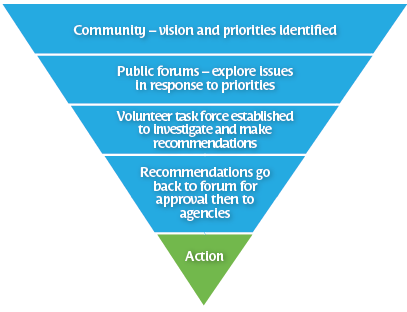 Public Forum – a forum is held, sometimes in multiple geographic locations in the district with information combined together and maintained as separate parts.  The forum is open to all members of the public and determines the general focus and scope of the topic.  It is created in a World Café style and is inclusive of all members of the public.  Task Force – a group is formed of volunteers that are charged with the responsibility of putting together, further researching and consolidating the information on the topic.  The task force is made up of interested members of the community and a selection of experts that can offer experience and guidance of the group.  They may seek further time and resources to undertake the report.  The report is assisted where needed from the Steering Group. Report Feedback – this may happen between the task force and steering group or where needed back to open public forum.  This helps for consistency of the reporting.Report to Agencies – delivered by the Steering Group with a chance for the task force to talk to the report at agency level.  The agencies will make decisions about the recommendations and whether or not to implement the report advice.Re-Assess Performance – upon the implementation the task force and where needed the steering group ensure that the implementation of the recommendations is achieved to measurable standards.  If required the Forum may be called again by the steering group in order to assess any ‘new standard’ or other changing conditions (adaptable future).  This is envisaged as being an ‘as required’ stage.  There is no set period in which a ‘new’ public forum might be revisited.